Temat: O powstaniu państwa polskiego1. "Symbole" - kontynuowanie rytmów.Rodzicu wydrukuj kartę i wytnij wszystkie symbole.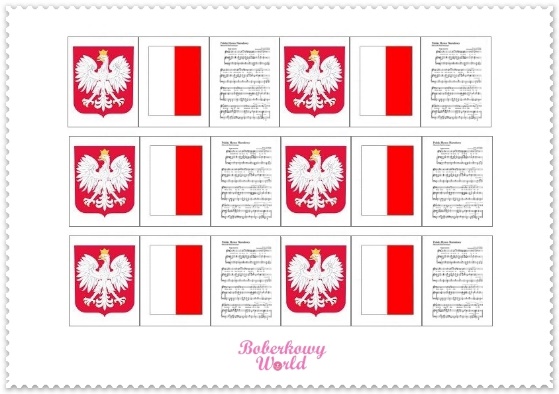 Przedszkolaku, ułóż je w kolejności: godło, flaga, hymn.
Kontynuuj układanie symboli wg tej kolejności, aż skończą Ci się obrazki.

2. „Znak”- zagadka na podstawie fragmentu wiersza M. Łaszczuk.

Czy wiesz, jaki to znak:
w czerwonym polu biały ptak? (godło)

Wyjaśnienie pojęcia godło: symbol wyróżniający, znak rozpoznawczy.

3. "Legenda o powstaniu państwa polskiego"- słuchowisko.

Zapoznanie i wyjaśnienie terminu legenda- opowieść albo zbiór opowieści o postaci czy postaciach historycznych (lub też uważanych za historyczne).
Zazwyczaj przekazywana w tradycji ustnej na długo przed utrwaleniem na piśmie.
Legendy opowiadają o mędrcach, świętych, władcach, politykach, wojownikach lub innych popularnych bohaterach. Składają się często z nieprawdopodobnych albo nierealnych motywów.Słuchowisko załączone w dodatkowych materiałach4. "Jak powstała Polska"-  historyjka obrazkowa.

Przedszkolaku, zagraj w grę. Ułóż historyjkę w odpowiedniej kolejności.https://learningapps.org/watch?v=pnxb76ion205.  „Orły” - zabawa ruchowa.

Dziecko porusza się po pokoju przy piosence https://www.youtube.com/watch?v=by_jYldSnzA, naśladując lot orła. Na hasło: „Orły lądują” i zatrzymanie muzyki kucają na podłodze i opuszczają ręce.

6. "Godło"- układanie obrazka pociętego na części.

Przedszkolaku, pokoloruj obrazek. Powiedz, jak nazywa się ten symbol Polski.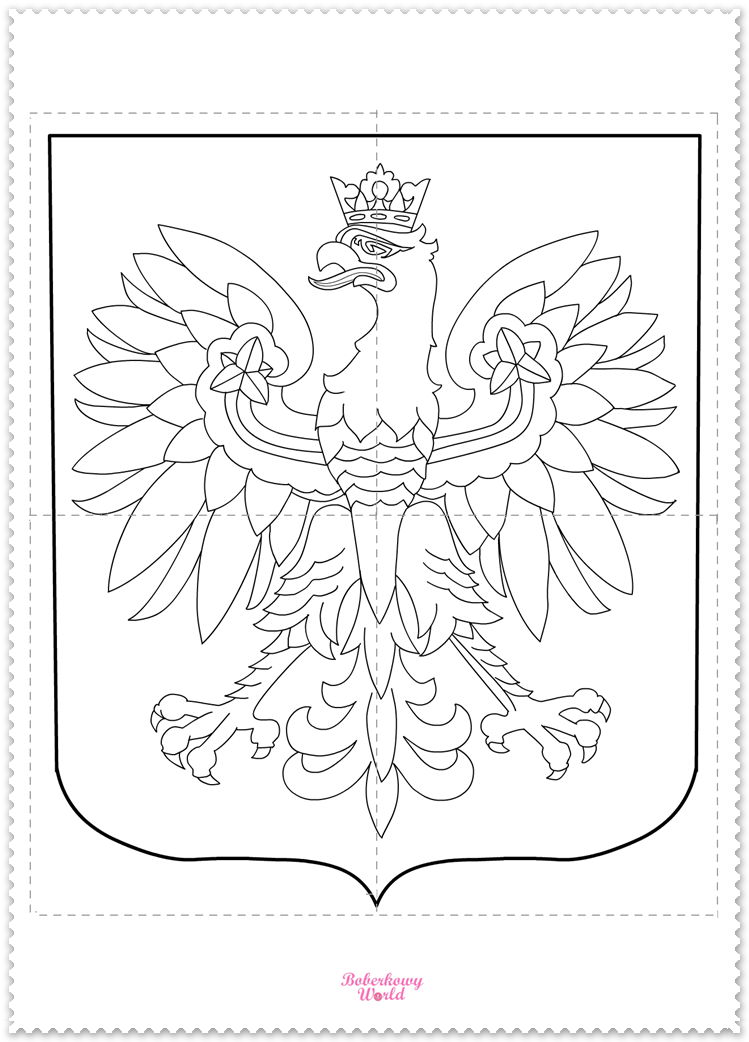 Następnie rozetnij obrazek wzdłuż szarych przerywanych linii.
Pomieszaj wycięte kawałki i ułóż z nich ponownie godło.
Naklej ułożony obrazek na kartkę.

7. "Od morza, aż do Tatr" - nauka piosenki, sł. Monika Kluza, muz. Mateusz Kluza

Przedszkolaku, posłuchaj piosenki i spróbuj nauczyć się refrenu i pierwszej zwrotki.
Całą piosenkę można znaleźć tutaj:  https://teczowamuzyka.pl/pl/p/Od-morza-az-do-Tatr-mp3-wersja-wokalna/658  

Ref. Od morza, aż do Tatr
to Polska, to mój świat x2
to serca mego pieśń i skarb.

1. To kochana ziemia rodzinna
tu znajomy każdy kwiat
Błyszczą w słońcu rosy nad ranem
i prastary szumi las.

Ref. Od morza, aż do Tatr
to Polska, to mój świat x2
to serca mego pieśń i skarb.

2. To kochana ziemia rodzinna
śpiewa dla niej każdy ptak.
Pachną wiatrem konie w galopie
i spokojnie płynie Wisła